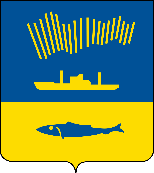 АДМИНИСТРАЦИЯ ГОРОДА МУРМАНСКАП О С Т А Н О В Л Е Н И Е 19.04.2019                                                                                                        № 1434В целях подготовки и проведения мероприятий, посвященных празднованию 74-й годовщины Победы в Великой Отечественной войне                1941-1945 гг., п о с т а н о в л я ю: 1. Комитету по культуре администрации города Мурманска                    (Наймушина Е.Э.):1.1. Организовать и провести 09.05.2019 праздничные мероприятия, посвященные 74-й годовщине Победы в Великой Отечественной войне       1941-1945 гг.:1.1.1. С 08 час. 00 мин. до 17 час. 00 мин. перед зданием АО «Отель «АРКТИКА». 1.1.2. С 11 час. 00 мин. до 17 час. 00 мин. на площадках:– проспект Кольский, д. 101;– лодочная станция Семеновского озера;– жилой район Росляково, перед зданием МБУК ДК «Судоремонтник».1.2. Организовать доставку, установку ограждений у сцены и сценической площадки.1.3. Обеспечить надлежащее содержание территорий в местах проведения праздничных мероприятий.2. Комитету по развитию городского хозяйства администрации города Мурманска (Мастюгин К.А.):2.1. Организовать доставку, установку 09.05.2019:– восьми мобильных туалетных кабин на ул. Ленинградской;– пяти мобильных туалетных кабин на территории памятника Защитникам Советского Заполярья; – двух мобильных туалетных кабин: в районе д. 101 по пр. Кольскому, на                               ул. Воровского в районе трибуны, между д. 75 по пр. Ленина и д. 7 по ул. Карла Маркса;– одной мобильной туалетной кабины на верхней площадке перед зданием АО «Отель «АРКТИКА»;– ограждений на площади перед зданием АО «Отель «АРКТИКА».2.2. Обеспечить надлежащее содержание территорий в местах проведения праздничных мероприятий.3. Комитету по экономическому развитию администрации города Мурманска (Канаш И.С.):3.1.Организовать 09.05.2019 выездную торговлю:– с 11 час. 00 мин. до 15 час. 00 мин. на площадке в жилом районе Росляково перед зданием МБУК ДК «Судоремонтник»;– с 12 час. 00 мин. до 18 час. 00 мин. в районе д. 101 по пр. Кольскому;– с 12 час. 00 мин. до 18 час. 00 мин. на ул. Воровского, от пр. Ленина до ул. Коминтерна.3.2. Обеспечить разрешительными документами организации всех форм собственности и индивидуальных предпринимателей, участвующих в выездной торговле.4. Отделу информационно-аналитической работы и взаимодействия со СМИ администрации города Мурманска (Рихтер Н.В.) довести до сведения населения информацию, указанную в пункте 1 настоящего постановления, в средствах массовой информации.5. Отделу информационно-технического обеспечения и защиты информации администрации города Мурманска (Кузьмин А.Н.) разместить настоящее постановление на официальном сайте администрации города Мурманска в сети Интернет.6. Контроль за выполнением настоящего постановления возложить на заместителя главы администрации города Мурманска Левченко Л.М. Глава администрации города Мурманска					                                 А.И. Сысоев